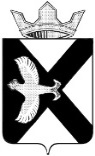 АДМИНИСТРАЦИЯ МУНИЦИПАЛЬНОГО ОБРАЗОВАНИЯ ПОСЕЛОК БОРОВСКИЙТЮМЕНСКОГО МУНИЦИПАЛЬНОГО РАЙОНА ТЮМЕНСКОЙ ОБЛАСТИРАСПОРЯЖЕНИЕ18 марта  2024 г. 					                                              № 79р.п. БоровскийНа основании статьи 217 Бюджетного Кодекса Российской Федерации, распоряжения администрации муниципального образования поселок Боровский от  06.10.2017 №413 «Об утверждении Порядка составления и ведения сводной бюджетной росписи бюджета муниципального образования поселок Боровский и бюджетных росписей главных распорядителей средств бюджета муниципального образования  поселок Боровский (главных администраторов источников финансирования дефицита бюджета муниципального образования поселок Боровский)»:Утвердить сводную бюджетную роспись бюджета муниципального образования поселок Боровский на 2024 год и на плановый период 2025 и 2026 годов с учетом внесенных изменений по состоянию на 01.03.2024 года  согласно приложению к настоящему распоряжению.Разместить настоящее распоряжение на официальном сайте администрации муниципального образования поселок Боровский в информационно-коммуникационной сети "Интернет".Контроль за исполнением распоряжения возложить на заместителя главы сельского поселения по экономике, финансам и прогнозированию О.В.Суппес.Глава муниципального образования                                                       С.В.СычеваСВОДНАЯ БЮДЖЕТНАЯ РОСПИСЬ
БЮДЖЕТА МУНИЦИПАЛЬНОГО ОБРАЗОВАНИЯ ПОСЕЛОК БОРОВСКИЙ
НА 2024г ПО СОСТОЯНИЮ НА 01.03.2024гСВОДНАЯ БЮДЖЕТНАЯ РОСПИСЬ
БЮДЖЕТА МУНИЦИПАЛЬНОГО ОБРАЗОВАНИЯ ПОСЕЛОК БОРОВСКИЙ
НА 2024г ПО СОСТОЯНИЮ НА 01.03.2024гСВОДНАЯ БЮДЖЕТНАЯ РОСПИСЬ
БЮДЖЕТА МУНИЦИПАЛЬНОГО ОБРАЗОВАНИЯ ПОСЕЛОК БОРОВСКИЙ
НА 2024г ПО СОСТОЯНИЮ НА 01.03.2024гСВОДНАЯ БЮДЖЕТНАЯ РОСПИСЬ
БЮДЖЕТА МУНИЦИПАЛЬНОГО ОБРАЗОВАНИЯ ПОСЕЛОК БОРОВСКИЙ
НА 2024г ПО СОСТОЯНИЮ НА 01.03.2024гСВОДНАЯ БЮДЖЕТНАЯ РОСПИСЬ
БЮДЖЕТА МУНИЦИПАЛЬНОГО ОБРАЗОВАНИЯ ПОСЕЛОК БОРОВСКИЙ
НА 2024г ПО СОСТОЯНИЮ НА 01.03.2024гСВОДНАЯ БЮДЖЕТНАЯ РОСПИСЬ
БЮДЖЕТА МУНИЦИПАЛЬНОГО ОБРАЗОВАНИЯ ПОСЕЛОК БОРОВСКИЙ
НА 2024г ПО СОСТОЯНИЮ НА 01.03.2024гРаздел I. Бюджетные ассигнования по расходам местного бюджета на 2024 годРаздел I. Бюджетные ассигнования по расходам местного бюджета на 2024 годРаздел I. Бюджетные ассигнования по расходам местного бюджета на 2024 годРаздел I. Бюджетные ассигнования по расходам местного бюджета на 2024 годРаздел I. Бюджетные ассигнования по расходам местного бюджета на 2024 годРаздел I. Бюджетные ассигнования по расходам местного бюджета на 2024 годНаименование показателяКод по бюджетной классификацииКод по бюджетной классификацииКод по бюджетной классификацииКод по бюджетной классификацииСумма, тыс.рублейНаименование показателяГлавного распорядителя средств местного бюджетаРаздел, подразделЦелевой статьиВида расходовСумма, тыс.рублейОБЩЕГОСУДАРСТВЕННЫЕ ВОПРОСЫ066010024 136,8Функционирование высшего должностного лица субъекта Российской Федерации и муниципального образования06601022 489,0Муниципальная программа «Развитие муниципальной службы в муниципальном образовании поселок Боровский на 2024-2026 годы»066010201000000002 489,0Высшее должностное лицо муниципального образования (глава муниципального образования, возглавляющий местную администрацию)066010201000701102 489,0Расходы на выплаты персоналу в целях обеспечения выполнения функций государственными (муниципальными) органами, казенными учреждениями, органами управления государственными внебюджетными фондами066010201000701101002 489,0Расходы на выплаты персоналу государственных (муниципальных) органов066010201000701101202 489,0Функционирование Правительства Российской Федерации, высших исполнительных органов субъектов Российской Федерации, местных администраций066010417 358,5Муниципальная программа «Развитие муниципальной службы в муниципальном образовании поселок Боровский на 2024-2026 годы»0660104010000000017 358,5Обеспечение деятельности органов местного самоуправления0660104010007010017 358,5Расходы на выплаты персоналу в целях обеспечения выполнения функций государственными (муниципальными) органами, казенными учреждениями, органами управления государственными внебюджетными фондами0660104010007010010016 015,0Расходы на выплаты персоналу государственных (муниципальных) органов0660104010007010012016 015,0Закупка товаров, работ и услуг для обеспечения государственных (муниципальных) нужд066010401000701002001 343,5Иные закупки товаров, работ и услуг для обеспечения государственных (муниципальных) нужд066010401000701002401 343,5Обеспечение деятельности финансовых, налоговых и таможенных органов и органов финансового (финансово-бюджетного) надзора066010621,0Непрограммные мероприятия0660106990000000021,0Иные межбюджетные трансферты на решение вопросов местного значения.0660106990009002021,0Межбюджетные трансферты0660106990009002050021,0Иные межбюджетные трансферты0660106990009002054021,0Резервные фонды0660111101,0Непрограммные мероприятия06601119900000000101,0Резервный фонд администрации муниципального образования06601119900070111101,0Иные бюджетные ассигнования06601119900070111800101,0Резервные средства06601119900070111870101,0Другие общегосударственные вопросы06601134 167,3Муниципальная программа «Развитие муниципальной службы в муниципальном образовании поселок Боровский на 2024-2026 годы»06601130100000000903,5Обеспечение деятельности органов местного самоуправления06601130100070100574,5Закупка товаров, работ и услуг для обеспечения государственных (муниципальных) нужд06601130100070100200574,5Иные закупки товаров, работ и услуг для обеспечения государственных (муниципальных) нужд06601130100070100240574,5Опубликование муниципальных правовых актов, иной официальной информации в печатном СМИ06601130100070480329,0Закупка товаров, работ и услуг для обеспечения государственных (муниципальных) нужд06601130100070480200329,0Иные закупки товаров, работ и услуг для обеспечения государственных (муниципальных) нужд06601130100070480240329,0Муниципальная программа «Повышение эффективности управления и распоряжения собственностью муниципального образования поселок Боровский на 2024-2026 годы»066011302000000002 234,7Мероприятия по владению, пользованию и распоряжению имуществом, находящимся в муниципальной собственности066011302000705802 051,9Закупка товаров, работ и услуг для обеспечения государственных (муниципальных) нужд066011302000705802002 042,9Иные закупки товаров, работ и услуг для обеспечения государственных (муниципальных) нужд066011302000705802402 042,9Иные бюджетные ассигнования066011302000705808009,0Уплата налогов, сборов и иных платежей066011302000705808509,0Мероприятия по проведению кадастровых работ на бесхозяйные объекты06601130200200000128,0Оценка недвижимости, признание прав и и регулирование отношений по муниципальной собственности06601130200270300128,0Закупка товаров, работ и услуг для обеспечения государственных (муниципальных) нужд06601130200270300200128,0Иные закупки товаров, работ и услуг для обеспечения государственных (муниципальных) нужд06601130200270300240128,0Мероприятия по проведению оценки0660113020030000054,9Оценка недвижимости, признание прав и регулирование отношений по госудаоственной и муниципальной собственности0660113020037030054,9Закупка товаров, работ и услуг для обеспечения государственных (муниципальных) нужд0660113020037030020054,9Иные закупки товаров, работ и услуг для обеспечения государственных (муниципальных) нужд0660113020037030024054,9Непрограммные мероприятия066011399000000001 029,0Выполнение других обязательств органов местного самоуправления066011399000702001 029,0Закупка товаров, работ и услуг для обеспечения государственных (муниципальных) нужд066011399000702002001 029,0Иные закупки товаров, работ и услуг для обеспечения государственных (муниципальных) нужд066011399000702002401 029,0НАЦИОНАЛЬНАЯ ОБОРОНА06602002 330,6Мобилизационная и вневойсковая подготовка06602032 330,6Муниципальная программа «Организация и осуществление первичного воинского учета на территории муниципального образования поселок Боровский на 2024-2026 годы»066020303000000002 330,6Осуществление первичного воинского учета на территориях, где отсутствуют военные комиссариаты066020303000511801 581,0Расходы на выплаты персоналу в целях обеспечения выполнения функций государственными (муниципальными) органами, казенными учреждениями, органами управления государственными внебюджетными фондами066020303000511801001 581,0Расходы на выплаты персоналу государственных (муниципальных) органов066020303000511801201 581,0Осуществление первичного воинского учета на территориях, где отсутствуют военные комиссариаты, за счет средств местного бюджета06602030300071180749,6Расходы на выплаты персоналу в целях обеспечения выполнения функций государственными (муниципальными) органами, казенными учреждениями, органами управления государственными внебюджетными фондами06602030300071180100700,0Расходы на выплаты персоналу государственных (муниципальных) органов06602030300071180120700,0Закупка товаров, работ и услуг для обеспечения государственных (муниципальных) нужд0660203030007118020049,6Иные закупки товаров, работ и услуг для обеспечения государственных (муниципальных) нужд0660203030007118024049,6НАЦИОНАЛЬНАЯ БЕЗОПАСНОСТЬ И ПРАВООХРАНИТЕЛЬНАЯ ДЕЯТЕЛЬНОСТЬ06603003 539,0Защита населения и территории от чрезвычайных ситуаций природного и техногенного характера, пожарная безопасность06603103 000,0Муниципальная программа«Обеспечение безопасности жизнедеятельности на территории поселка Боровский на 2024-2026 годы»066031004000000003 000,0Мероприятия по обеспечению безопасности людей на водных объектах0660310040010000056,0Участие в предупреждении и ликвидации последствий чрезвычайных ситуаций0660310040017021056,0Закупка товаров, работ и услуг для обеспечения государственных (муниципальных) нужд0660310040017021020056,0Иные закупки товаров, работ и услуг для обеспечения государственных (муниципальных) нужд0660310040017021024056,0Мероприятие "Поддержание в постоянной готовности систем оповещения для передачи сигналов оповещения и экстренной информации органов управления РСЧС и населения о наступлении ЧС"06603100400200000540,0Участие в предупреждении и ликвидации последствий чрезвычайных ситуаций06603100400270210540,0Закупка товаров, работ и услуг для обеспечения государственных (муниципальных) нужд06603100400270210200540,0Иные закупки товаров, работ и услуг для обеспечения государственных (муниципальных) нужд06603100400270210240540,0Мероприятия по предупреждению и ликвидации чрезвычайных ситуаций и происшествий0660310040030000042,0Участие в предупреждении и ликвидации последствий чрезвычайных ситуаций0660310040037021042,0Закупка товаров, работ и услуг для обеспечения государственных (муниципальных) нужд0660310040037021020042,0Иные закупки товаров, работ и услуг для обеспечения государственных (муниципальных) нужд0660310040037021024042,0Мероприятия по обеспечению первичных мер пожарной безопасности066031004004000001 700,0Обеспечение первичных мер пожарной безопасности.066031004004702401 700,0Закупка товаров, работ и услуг для обеспечения государственных (муниципальных) нужд066031004004702402001 700,0Иные закупки товаров, работ и услуг для обеспечения государственных (муниципальных) нужд066031004004702402401 700,0Мероприятия по обеспечению деятельности пожарной дружины06603100400500000662,0Обеспечение первичных мер пожарной безопасности06603100400570240662,0Предоставление субсидий бюджетным, автономным учреждениям и иным некоммерческим организациям06603100400570240600662,0Субсидии некоммерческим организациям (за исключением государственных (муниципальных) учреждений, государственных корпораций (компаний), публично-правовых компаний)06603100400570240630662,0Другие вопросы в области национальной безопасности и правоохранительной деятельности0660314539,0Муниципальная программа«Обеспечение безопасности жизнедеятельности на территории поселка Боровский на 2024-2026 годы»06603140400000000539,0Мероприятия по организации работы добровольной пожарной дружины06603140400600000539,0Иные межбюджетные трансферты, передаваемые органами местного самоуправления муниципального образования бюджету района на решение вопросов местного значения06603140400690020539,0Межбюджетные трансферты06603140400690020500539,0Иные межбюджетные трансферты06603140400690020540539,0НАЦИОНАЛЬНАЯ ЭКОНОМИКА066040010 163,3Общеэкономические вопросы0660401909,0Муниципальная программа «Основные направления развития молодежной политики в муниципальном образовании поселок Боровский на 2024-2026 годы»06604010700000000452,0Мероприятия по трудоустройству несовершеннолетних подростков06604010700100000452,0Мероприятия по содействию занятости населения06604010700170130452,0Расходы на выплаты персоналу в целях обеспечения выполнения функций государственными (муниципальными) органами, казенными учреждениями, органами управления государственными внебюджетными фондами06604010700170130100452,0Расходы на выплаты персоналу государственных (муниципальных) органов06604010700170130120452,0Непрограммные мероприятия06604019900000000457,0Мероприятия по обеспечению занятости населения в рамках непрограммных мероприятий06604019900070130457,0Расходы на выплаты персоналу в целях обеспечения выполнения функций государственными (муниципальными) органами, казенными учреждениями, органами управления государственными внебюджетными фондами06604019900070130100457,0Расходы на выплаты персоналу государственных (муниципальных) органов06604019900070130120457,0Дорожное хозяйство (дорожные фонды)06604099 212,0Муниципальная программа «Содержание автомобильных дорог муниципального образования поселок Боровский на 2024-2026 годы»066040905000000009 212,0Мероприятия по содержанию автомобильных дорог в границах населенного пункта066040905001000008 851,0Дорожная деятельность в отношении автомобильных дорог066040905001770508 851,0Закупка товаров, работ и услуг для обеспечения государственных (муниципальных) нужд066040905001770502008 851,0Иные закупки товаров, работ и услуг для обеспечения государственных (муниципальных) нужд066040905001770502408 851,0Мероприятия по содержанию автомобильных дорог вне границ населенного пункта06604090500200000361,0Дорожная деятельность в отношении автомобильных дорог06604090500277050361,0Закупка товаров, работ и услуг для обеспечения государственных (муниципальных) нужд06604090500277050200361,0Иные закупки товаров, работ и услуг для обеспечения государственных (муниципальных) нужд06604090500277050240361,0Другие вопросы в области национальной экономики066041242,3Муниципальная программа «Повышение эффективности управления и распоряжения собственностью муниципального образования поселок Боровский на 2024-2026 годы»0660412020000000042,3Мероприятия по землеустройству и землепользованию под объектами муниципальной собственности0660412020040000042,3Мероприятия по землеустройству и землепользованию0660412020047029042,3Закупка товаров, работ и услуг для обеспечения государственных (муниципальных) нужд0660412020047029020042,3Иные закупки товаров, работ и услуг для обеспечения государственных (муниципальных) нужд0660412020047029024042,3ЖИЛИЩНО-КОММУНАЛЬНОЕ ХОЗЯЙСТВО066050038 151,6Жилищное хозяйство0660501423,0Муниципальная программа «Повышение эффективности управления и распоряжения собственностью муниципального образования поселок Боровский на 2024-2026 годы»06605010200000000423,0Уплата ежемесячных взносов на капитальный ремонт общего имущества в многоквартирных домах органами местного самоуправления, как собственниками помещений в многоквартирных домах06605010200096160423,0Закупка товаров, работ и услуг для обеспечения государственных (муниципальных) нужд06605010200096160200423,0Иные закупки товаров, работ и услуг для обеспечения государственных (муниципальных) нужд06605010200096160240423,0Благоустройство066050337 728,6Муниципальная программа «Благоустройство территории муниципального образования поселок Боровский на 2024-2026 годы»0660503060000000025 128,6Мероприятия по содержанию и приведению в нормативное состояние элементов благоустройства0660503060020000025 128,6Мероприятия, осуществляемые в рамках благоустройства.0660503060027600023 684,6Закупка товаров, работ и услуг для обеспечения государственных (муниципальных) нужд0660503060027600020023 684,6Иные закупки товаров, работ и услуг для обеспечения государственных (муниципальных) нужд0660503060027600024023 684,6Содержание мест (площадок) накопления твёрдых коммунальных отходов066050306002798201 444,0Закупка товаров, работ и услуг для обеспечения государственных (муниципальных) нужд066050306002798202001 444,0Иные закупки товаров, работ и услуг для обеспечения государственных (муниципальных) нужд066050306002798202401 444,0Муниципальная программа муниципального образования поселок Боровский "Формирование современной сельской среды" до 2024 года0660503080000000012 600,0Мероприятия по благоустройству мест массового отдыха населению0660503080020000012 600,0Мероприятия, осуществляемые в рамках благоустройства0660503080027600012 600,0Закупка товаров, работ и услуг для обеспечения государственных (муниципальных) нужд0660503080027600020012 600,0Иные закупки товаров, работ и услуг для обеспечения государственных (муниципальных) нужд0660503080027600024012 600,0ОБРАЗОВАНИЕ0660700170,0Молодежная политика0660707170,0Муниципальная программа «Основные направления развития молодежной политики в муниципальном образовании поселок Боровский на 2024-2026 годы»06607070700000000170,0Мероприятия по созданию условий для развития социальной активности молодежи, участия в общественной деятельности направленной на решение социально значимых проблем06607070700200000170,0Иные межбюджетные трансферты, передаваемые органами местного самоуправления муниципального образования бюджету района на решение вопросов местного значения06607070700290020170,0Межбюджетные трансферты06607070700290020500170,0Иные межбюджетные трансферты06607070700290020540170,0КУЛЬТУРА, КИНЕМАТОГРАФИЯ06608002 354,0Культура06608012 354,0Непрограммные мероприятия066080199000000002 354,0Иные межбюджетные трансферты на решение вопросов местного значения.066080199000900202 354,0Межбюджетные трансферты066080199000900205002 354,0Иные межбюджетные трансферты066080199000900205402 354,0СОЦИАЛЬНАЯ ПОЛИТИКА0661000191,0Пенсионное обеспечение0661001191,0Муниципальная программа «Развитие муниципальной службы в муниципальном образовании поселок Боровский на 2024-2026 годы»06610010100000000191,0Выплаты к пенсии за выслугу лет лицам, замещавшим муниципальные должности, должности муниципальной службы06610010100070470191,0Социальное обеспечение и иные выплаты населению06610010100070470300191,0Публичные нормативные социальные выплаты гражданам06610010100070470310191,0ФИЗИЧЕСКАЯ КУЛЬТУРА И СПОРТ06611003 018,0Массовый спорт06611023 018,0Непрограммные мероприятия066110299000000003 018,0Выполнение других обязательств органов местного самоуправления066110299000702003 018,0Межбюджетные трансферты066110299000702005003 018,0Иные межбюджетные трансферты066110299000702005403 018,0ВСЕГО:84 054,4